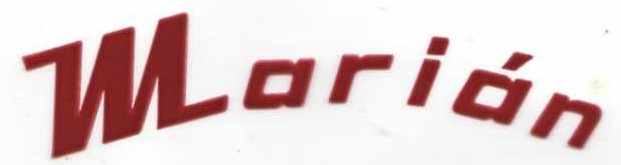 PRIMERO Y SEGUNDO, DE REGALO, PAN Y POSTRE (hasta fin de existencias)8.00€MENÚ VEGANO15 de mayo de 2024*PAELLA*LENTEJAS*PURÉ*BERENJENA RELLENA*MACARRONES A LA BOLOÑESA VEGETAL